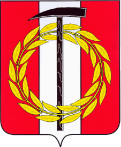 АДМИНИСТРАЦИЯ КОПЕЙСКОГО ГОРОДСКОГО ОКРУГАЧЕЛЯБИНСКОЙ ОБЛАСТИП О С Т А Н О В Л Е Н И Еот  03.12.2020 № 2739-пО внесении изменений в постановление администрации Копейского городского округа от 29.03.2018 № 734-п В соответствии с Федеральными законами от 06 октября 2003 года                  № 131-ФЗ «Об общих принципах организации местного самоуправления в Российской Федерации», от 24 июля 2007 года № 209-ФЗ «О развитии малого и среднего предпринимательства в Российской Федерации», в связи с кадровыми изменениями, администрация Копейского городского округа ПОСТАНОВЛЯЕТ:Внести в приложение 2 к постановлению администрации Копейского городского округа Челябинской области от 29.03.2018 № 734-п                                   «Об утверждении Положения о Рабочей группе общественного координационного Совета по развитию малого и среднего предпринимательства и улучшению инвестиционного климата в Копейском городском округе Челябинской области» следующие изменения:вместо слов «Мальцева Ю.Н.» читать слова «Протасова В.А.»;вместо слов «Теличкина Е.В. - исполняющий обязанности начальника управления по имуществу и земельным отношениям администрации Копейского городского округа» читать слова «Буркова Ж.А. - начальник управления по имуществу и земельным отношениям администрации Копейского городского округа».Отделу пресс-службы администрации Копейского городского округа (Ерыкалина А.Ю.) опубликовать настоящее постановление в порядке, установленном для официального опубликования муниципальных правовых актов, и разместить на сайте администрации Копейского городского округа в сети Интернет.Отделу бухгалтерского учета и отчетности администрации Копейского городского округа (Шульгина И.Ю.) возместить расходы, связанные с опубликованием, согласно смете расходов, предусмотренных на эти цели.Контроль исполнения настоящего постановления возложить на заместителя Главы городского округа по финансам и экономике Пескову О.М.Настоящее постановление вступает в силу со дня официального опубликования.Глава городского округа 				            	       А.М. Фалейчик